19.10.2015г.                                                                                   №  390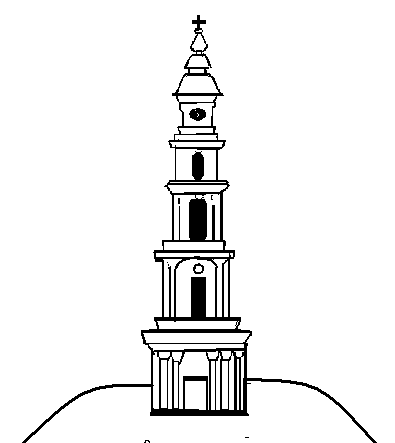 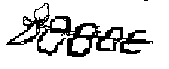 Об утверждении административного регламента Администрации Лежневского муниципального района исполнения муниципальной функции «Осуществление муниципального контроля за сохранностью автомобильных дорог местного значения вне границ населенных пунктов в границах Лежневского муниципального района» (в редакции постановления от 11.08.2016 № 305)            В соответствии с пунктом 5 части 1 статьи 15 Федерального закона от 06.10.2003г. №131-ФЗ «Об общих принципах организации местного самоуправления в Российской Федерации», статьей 6 Федерального закона от 26.12.2008г. № 294-ФЗ «О защите прав юридических лиц и индивидуальных предпринимателей при осуществлении государственного контроля (надзора) и муниципального контроля», Федеральными законами от 08.11.2007г. №257-ФЗ «Об автомобильных дорогах и о дорожной деятельности в Российской Федерации и о внесении изменений в отдельные законодательные акты Российской Федерации» и от 10.12.1995 года №196-ФЗ «О безопасности дорожного движения», в целях установления порядка организации и проведения проверок при осуществлении муниципального контроля за сохранностью автомобильных дорог местного значения вне границ населенных пунктов в границах Лежневского муниципального района, Администрация Лежневского муниципального района постановляет:           1. Утвердить административный регламент «Осуществление муниципального контроля за обеспечением  сохранности автомобильных дорог местного значения вне границ населенных пунктов в границах Лежневского муниципального района» (прилагается).           2.   Контроль  за исполнением настоящего постановления возложить на заместителя Главы Администрации Лежневского муниципального района Колесникова П.Н..           3. Разместить настоящее постановление на официальном сайте Администрации Лежневского муниципального района.           4. Настоящее постановление вступает в силу после его официального опубликования.УТВЕРЖДЕНпостановлением Администрации Лежневского муниципального района      от 19.10.2015г.№390АДМИНИСТРАТИВНЫЙ РЕГЛАМЕНТ АДМИНИСТРАЦИИ ЛЕЖНЕВСКОГО МУНИЦИПАЛЬНОГО РАЙОНА ПО ИСПОЛНЕНИЮ МУНИЦИПАЛЬНОЙ ФУНКЦИИ «ОСУЩЕСТВЛЕНИЕ МУНИЦИПАЛЬНОГО КОНТРОЛЯ ЗА ОБЕСПЕЧЕНИЕМ СОХРАННОСТИ АВТОМОБИЛЬНЫХ ДОРОГ МЕСТНОГО ЗНАЧЕНИЯ ВНЕ ГРАНИЦ НАСЕЛЕНЫХ ПУНКТОВ В ГРАНИЦАХ ЛЕЖНЕВСКОГО МУНИЦИПАЛЬНОГО РАЙОНА»(в редакции постановления от 11.08.2016 № 305)Раздел I. ОБЩИЕ ПОЛОЖЕНИЯНаименование муниципальной функцииНаименование муниципальной функции – «Осуществление муниципального контроля за обеспечением сохранности автомобильных дорог местного значения вне границ населенных пунктов в границах Лежневского муниципального района».Наименование органа, исполняющего муниципальную функцию2.1. Осуществление муниципального  контроля  за сохранностью автомобильных дорог местного значения Лежневского муниципального района, осуществляется отделом муниципального контроля и информатизации (далее - отдел) Администрации Лежневского муниципального района (далее – уполномоченный орган).Исчерпывающий перечень нормативных правовых актов, непосредственно регулирующих осуществление муниципального контроля3.1.Конституция Российской Федерации. (Официальный текст с внесенными в нее поправками от 21.07.2014 опубликован на Официальном инернет-портале правовой информации http://www.pravo.gov.ru, 01.08.2014;3.2.   Федеральный закон от 26 декабря 2008 года № 294-ФЗ «О защите прав юридических лиц и индивидуальных предпринимателей при осуществлении государственного контроля (надзора) и муниципального контроля». (Опубликован: «Российская газета», № 266, 30.12.2008, «Собрание законодательства РФ», 29.12.2008, № 52 (ч. 1), ст. 6249, «Парламентская газета», № 90, 31.12.2008);3.3.  Федеральный закон от 8.11.2007 года № 257-ФЗ «Об автомобильных дорогах и о дорожной деятельности в Российской Федерации и о внесении изменений в отдельные законодательные акты Российской Федерации». (Опубликован: «Собрание законодательства РФ», 12.11.2007, № 46, ст. 5553, «Парламентская газета», № 156-157, 14.11.2007, «Российская газета», № 254, 14.11.2007);3.4. Федеральный закон от 10.12.1995 года N 196-ФЗ "О безопасности дорожного движения" («Собрание законодательства РФ», 11.12.1995, №50, ст.4873, «Российская газета», №245, 26.12.1995);3.5. Федеральный закон от 6 октября 2003 года N 131-ФЗ "Об общих принципах организации местного самоуправления в Российской Федерации" («Собрание законодательства РФ», 06.10.2003, №40, ст.3822, «Парламентская газета», №186, 08.10.2003, «Российская газета», №202, 08.10.2003);3.6. Устав Лежневского муниципального района;3.7. Постановление Правительства Ивановской области от 09.11.2011 № 403-п «Об утверждении порядка разработки и принятия административных регламентов осуществления муниципального контроля в муниципальных образованиях Ивановской области» («Собрание законодательства РФ», 22.11.2011, №45 (564));3.8. Приказ Минэкономразвития России от 30.04.2009 N 141 "О реализации положений Федерального закона "О защите прав юридических лиц и индивидуальных предпринимателей при осуществлении государственного контроля (надзора) и муниципального контроля"(«Российская газета», №85, 14.05.2009);3.9. Настоящий Административный регламент.Перечень должностных лиц органа муниципального контроля уполномоченных на осуществление муниципальной функции4.1. Должностными лицами Администрации Лежневского муниципального района  Ивановской области, уполномоченными на осуществление муниципальной функции «Осуществление муниципального контроля за обеспечением сохранности автомобильных дорог местного значения вне границ населенных пунктов в границах Лежневского муниципального района» являются:-начальник отдела муниципального контроля и информатизации Администрации Лежневского муниципального района – главный муниципальный инспектор;-ведущие специалисты  отдела муниципального контроля и информатизации Администрации Лежневского муниципального района – муниципальные инспектора.Предмет муниципального контроля5.1. Предметом муниципального контроля за обеспечением сохранности автомобильных дорог местного значения вне границ населенных пунктов в границах Лежневского муниципального района является соблюдение юридическими лицами, индивидуальными предпринимателями, гражданами требований к сохранности автомобильных дорог, установленных федеральными законами, законами Ивановской области, муниципальными правовыми актами Лежневского муниципального района.6.Исчерпывающий перечень видов документов, которые могут быть истребованы от юридических лиц, индивидуальных предпринимателей  в ходе осуществления муниципального  контроля.6.1.В ходе осуществления муниципального  контроля от юридических лиц, индивидуальных предпринимателей могут быть истребованы следующие документы: - документы юридического лица, индивидуального предпринимателя, устанавливающие их организационно-правовую форму, документы, удостоверяющие личность (для граждан);- документы юридического лица, индивидуального предпринимателя, используемые при осуществлении их деятельности и связанные с исполнением ими обязательных требований и (или) требований, установленных муниципальными правовыми актами по обеспечению сохранности автомобильных дорог местного значения вне границ населенных пунктов в границах Лежневского муниципального района.6.2. Органы муниципального контроля при организации и проведении проверок запрашивают и получают на безвозмездной основе, в том числе в электронной форме, документы и (или) информацию, включенные в определенный Правительством Российской Федерации перечень, от иных государственных органов, органов местного самоуправления либо подведомственных государственным органам или органам местного самоуправления организаций, в распоряжении которых находятся эти документы и (или) информация, в рамках межведомственного информационного взаимодействия в сроки и порядке, которые установлены Правительством Российской Федерации.7.Права и обязанности должностных лиц при осуществлении муниципального контроля7.1.Должностные лица уполномоченного органа, осуществляющие муниципальный контроль за обеспечением сохранности автомобильных дорог местного значения вне границ населенных пунктов в границах Лежневского муниципального района, обладают полномочиями:7.1.1.Привлекать при проведении выездной проверки юридического лица, индивидуального предпринимателя экспертов, экспертные организации, не состоящие в гражданско-правовых и трудовых отношениях с юридическим лицом, индивидуальным предпринимателем, в отношении которых проводится проверка, и не являющиеся аффилированными лицами проверяемых лиц;7.1.2.Получать от юридических лиц, индивидуальных предпринимателей сведения и материалы о состоянии сохранности автомобильных дорог, необходимые для осуществления муниципального контроля за обеспечением сохранности автомобильных дорог местного значения вне границ населенных пунктов в границах Лежневского муниципального района;7.1.3.Обращаться в органы внутренних дел за содействием в предотвращении или пресечении действий, являющихся нарушением требований сохранности автомобильных дорог, установленных федеральными законами Российской Федерации, законами Ивановской области, муниципальными правовыми актами Лежневского муниципального района, либо препятствующих осуществлению муниципального контроля за обеспечением сохранности автомобильных дорог местного значения Лежневского муниципального района, а также в установлении личности гражданина, юридического лица, индивидуального предпринимателя, в чьих действиях имеются явные признаки нарушения законодательства в сфере сохранности автомобильных дорог;7.1.4.Информировать население о состоянии автомобильных дорог, принимаемых мерах по сохранности автомобильных дорог;7.1.5.Участвовать в подготовке муниципальных правовых актов Лежневского муниципального района, регулирующих вопросы сохранности автомобильных дорог;7.1.6.При осуществлении своих полномочий взаимодействовать с уполномоченными исполнительными органами государственной власти, органами внутренних дел, иными органами, осуществляющими государственный контроль и надзор в области сохранности автомобильных дорог, общественными объединениями, а также гражданами;7.1.7.Осуществлять иные полномочия, предусмотренные действующим законодательством.7.2.Должностные лица уполномоченного органа, осуществляющие муниципальный контроль за обеспечением сохранности автомобильных дорог местного значения вне границ населенных пунктов в границах Лежневского муниципального района, обязаны:7.2.1.Своевременно и в полной мере исполнять предоставленные в соответствии с действующим законодательством Российской Федерации полномочия по предупреждению, выявлению и пресечению нарушений обязательных требований и требований, установленных Федеральными законами, законами Ивановской области, муниципальными правовыми актами Лежневского муниципального района к сохранности автомобильных дорог;7.2.2.Соблюдать законодательство Российской Федерации, права и законные интересы юридического лица, индивидуального предпринимателя, физического лица проверка которых проводится;7.2.3.Проводить проверку на основании распоряжения Администрации о проведении в соответствии с ее назначением;7.2.4.Проводить проверку только во время исполнения служебных обязанностей, выездную проверку только при предъявлении служебных удостоверений, копии распоряжения  Администрации о проведении проверки и в случае, предусмотренном подпунктами «а» и «б» подпункта 4.1.2. пункта 4 раздела II настоящего административного регламента, копии документа о согласовании проведения проверки;7.2.5.Не препятствовать руководителю, иному должностному лицу или уполномоченному представителю юридического лица, индивидуальному предпринимателю, его уполномоченному представителю присутствовать при проведении проверки и давать разъяснения по вопросам, относящимся к предмету проверки;7.2.6.Предоставлять руководителю, иному должностному лицу или уполномоченному представителю юридического лица, индивидуальному предпринимателю, его уполномоченному представителю, присутствующим при проведении проверки, информацию и документы, относящиеся к предмету проверки;7.2.7.Знакомить руководителя, иного должностного лица или уполномоченного представителя юридического лица, индивидуального предпринимателя, его уполномоченного представителя с результатами проверки;7.2.7.1. знакомить руководителя, иное должностное лицо или уполномоченного представителя юридического лица, индивидуального предпринимателя, его уполномоченного представителя с документами и (или) информацией, полученными в рамках межведомственного информационного взаимодействия;7.2.8.Учитывать при определении мер, принимаемых по фактам выявленных нарушений, соответствие указанных мер тяжести нарушений, их потенциальной опасности для жизни, здоровья людей, для животных, растений, окружающей среды, безопасности государства, для возникновения чрезвычайных ситуаций природного и техногенного характера, а также не допускать необоснованное ограничение прав и законных интересов граждан, в том числе индивидуальных предпринимателей, юридических лиц;7.2.9.Доказывать обоснованность своих действий при их обжаловании юридическими лицами, индивидуальными предпринимателями в порядке, установленном действующим законодательством;7.2.10.Соблюдать сроки проведения проверки, установленные федеральным законом от 26.12.2008 №294-ФЗ «О защите прав юридических лиц и индивидуальных предпринимателей при осуществлении государственного контроля (надзора) и муниципального контроля»;7.2.11.Не требовать от юридического лица, индивидуального предпринимателя документы и иные сведения, представление которых не предусмотрено законодательством Российской Федерации;7.2.12.Перед началом проведения выездной проверки по просьбе руководителя, иного должностного лица или уполномоченного представителя юридического лица, индивидуального предпринимателя, его уполномоченного представителя ознакомить их с положениями настоящего административного регламента.7.2.13.Осуществлять запись о проведенной проверке в журнале учета проверок (при его наличии).7.3.Должностные лица уполномоченного органа, осуществляющие муниципальный контроль за обеспечением сохранности автомобильных дорог местного значения вне границ населенных пунктов в границах Лежневского муниципального района, не вправе:7.3.1.проверять выполнение обязательных требований и требований, установленных муниципальными правовыми актами, если такие требования не относятся к полномочиям уполномоченного органа, от имени которого действуют эти должностные лица;7.3.2.осуществлять плановую или внеплановую выездную проверку в случае отсутствия при ее проведении руководителя, иного должностного лица или уполномоченного представителя юридического лица, индивидуального предпринимателя, его уполномоченного представителя, за исключением случая проведения такой проверки по основанию, предусмотренному подпунктом «б» абзацем 3 подпункта 4.1.2. пункта 4 раздела II настоящего административного регламента;7.3.3.требовать представления документов, информации, образцов продукции, проб обследования объектов окружающей среды и объектов производственной среды, если они не являются объектами проверки или не относятся к предмету проверки, а также изымать оригиналы таких документов;7.3.4.отбирать образцы продукции, пробы обследования объектов окружающей среды и объектов производственной среды для проведения их исследований, испытаний, измерений без оформления протоколов об отборе указанных образцов, проб по установленной форме и в количестве, превышающем нормы, установленные национальными стандартами, правилами отбора образцов, проб и методами их исследований, испытаний, измерений, техническими регламентами или действующими до дня их вступления в силу иными нормативными техническими документами и правилами и методами исследований, испытаний, измерений;7.3.5.распространять информацию, полученную в результате проведения проверки и составляющую государственную, коммерческую, служебную, иную охраняемую законом тайну, за исключением случаев, предусмотренных законодательством Российской Федерации;7.3.6.превышать установленные сроки проведения проверки;7.3.7.осуществлять выдачу юридическим лицам, индивидуальным предпринимателям предписаний или предложений о проведении за их счет мероприятий по контролю;7.3.8 требовать от юридического лица, индивидуального предпринимателя представления документов и (или) информации, включая разрешительные документы, имеющиеся в распоряжении иных государственных органов, органов местного самоуправления либо подведомственных государственным органам или органам местного самоуправления организаций, включенные в определенный Правительством Российской Федерации перечень;(положения подпункта 7.3.8 применяются  с 01 июля 2017 года если иной срок не установлен Законом Ивановской области)7.3.9 требовать от юридического лица, индивидуального предпринимателя представления документов, информации до даты начала проведения проверки. Орган  муниципального контроля после принятия распоряжения о проведении проверки вправе запрашивать необходимые документы и (или) информацию в рамках межведомственного информационного взаимодействия.(положения подпункта 7.3.9 применяются  с 01 июля 2017 года если иной срок не установлен Законом Ивановской области)8.Права и обязанности лиц, в отношении которых осуществляются мероприятия по контролю8.1.Руководитель, иное должностное лицо или уполномоченный представитель юридического лица, индивидуальный предприниматель, его уполномоченный представитель, физическое лицо при проведении проверки имеют право:8.1.1.непосредственно присутствовать при проведении проверки, давать объяснения по вопросам, относящимся к предмету проверки;8.1.2.получать от уполномоченного органа, его должностных лиц информацию, которая относится к предмету проверки и предоставление которой предусмотрено законодательством Российской Федерации;8.1.2.1 знакомиться с документами и (или) информацией, полученными  органами муниципального контроля в рамках межведомственного информационного взаимодействия от иных государственных органов, органов местного самоуправления либо подведомственных государственным органам или органам местного самоуправления организаций, в распоряжении которых находятся эти документы и (или) информация;8.1.2.2 представлять документы и (или) информацию, запрашиваемые в рамках межведомственного информационного взаимодействия, в орган муниципального контроля по собственной инициативе;8.1.3.знакомиться с результатами проверки и указывать в акте проверки о своем ознакомлении с результатами проверки, согласии или несогласии с ними, а также с отдельными действиями должностных лиц уполномоченного органа;8.1.4.обжаловать действия (бездействие) должностных лиц уполномоченного органа, повлекшие за собой нарушение прав юридического лица, индивидуального предпринимателя при проведении проверки, в административном и (или) судебном порядке в соответствии с законодательством Российской Федерации.8.1.5.Привлекать Уполномоченного при Президенте Российской Федерации по защите прав предпринимателей либо уполномоченного по защите прав предпринимателей в субъекте Российской Федерации к участию в проверке.8.2.Юридические лица, индивидуальные предприниматели обязаны:8.2.1. ислючен8.2.2.При проведении проверок юридические лица обязаны обеспечить присутствие руководителей, иных должностных лиц или уполномоченных представителей юридических лиц; индивидуальные предприниматели обязаны присутствовать или обеспечить присутствие уполномоченных представителей, ответственных за организацию и проведение мероприятий по выполнению обязательных требований и требований, установленных муниципальными правовыми актами.8.3. Юридические лица, индивидуальные предприниматели вправе вести журнал учета проверок по типовой форме, установленной федеральным органом исполнительной власти, уполномоченным Правительством Российской Федерации.9.Результат исполнения муниципальной функции9.1.Результатом исполнения муниципальной функции является составление акта проверки и принятие в соответствии со ст.17 Федерального закона от 26.12.2008 №294-ФЗ «О защите прав юридических лиц и индивидуальных предпринимателей при осуществлении государственного контроля (надзора) и муниципального контроля»  мер при выявлении нарушений в деятельности юридических лиц, индивидуальных предпринимателей и граждан.10.Порядок информирования об исполнении муниципальной функции10.1.Сведения о местоположении и контактный телефон уполномоченного органа, ответственного за осуществление муниципального контроля за обеспечением сохранности автомобильных дорог местного значения вне границ населенных пунктов в границах Лежневского муниципального района: 155120, Лежневский район, п.Лежнево, ул.Октябрьская, д.32, каб.18, контактный телефон 8(49357)2-12-04. Режим работы: понедельник - пятница с 8-00 до 17-00. Обеденный перерыв: с 12-00 до 13-00.10.2.Информация об осуществлении муниципального контроля за обеспечением сохранности автомобильных дорог местного значения Лежневского муниципального района, об адресах электронной почты, контактных телефонах и графике работы уполномоченного органа, ответственного за осуществление муниципального контроля, содержится на официальном сайте www.lezhnevo.ru. Адрес электронной почты:mk@lezhnevo.ru.10.3.Предоставление заявителям информации по вопросам осуществления муниципальной функции осуществляется должностными лицами уполномоченного органа:- по устным обращениям заявителей;- по письменным обращениям;- по электронной почте.10.3.1.При обращении заявителя посредством телефонной связи должностное лицо уполномоченного органа подробно, в вежливой (корректной) форме информирует заявителя по интересующим его вопросам. Ответ на телефонный звонок должен начинаться с информации о наименовании уполномоченного органа, фамилии, имени, отчестве и должности лица уполномоченного органа, принявшего телефонный звонок.10.3.2.Должностное лицо уполномоченного органа предоставляет информацию по следующим вопросам:- о порядке исполнения муниципальной функции;- о ходе исполнения муниципальной функции.10.3.3.При письменном обращении заявителей, в том числе, в случае направления заявителем заявления посредством электронной почты в адрес уполномоченного органа, информирование осуществляется письменно.10.3.4.Письменные заявления, в том числе поступившие посредством электронной почты в адрес уполномоченного органа, подлежат регистрации в журнале обращений должностным лицом уполномоченного органа в течение 1 дня с момента их поступления в уполномоченный орган.10.3.5.Заявление рассматривается в течение 30 дней со дня его регистрации в уполномоченном органе.10.3.6.Ответ на заявление направляется посредством почтовой либо электронной связям, в зависимости от способа обращения, по адресу заявителя, указанному в поданном им заявлении.11.Размер платы, взимаемой с лица, в отношении которого проводятся мероприятия по осуществлению муниципального контроля за обеспечением сохранности автомобильных дорог местного значения вне границ населенных пунктов в границах Лежневского муниципального района11.1.Плата за исполнение муниципальной функции не взимается.Раздел II. АДМИНИСТРАТИВНЫЕ ПРОЦЕДУРЫ1. Состав, последовательность административных процедур (действий) при исполнении муниципальной функцииИсполнение муниципальной функции включает в себя следующие административные процедуры:-Организация  проверки;-Проведение плановой проверки;-Проведение внеплановой проверки;-Проведение документарной проверки;-Проведение выездной проверки;-Оформление результатов проверки;-Принятие мер в отношении фактов нарушений выявленных при проведении проверки.1.2.Блок-схема исполнения муниципальной функции «Осуществление муниципального контроля за обеспечением сохранности автомобильных дорог местного значения вне границ населенных пунктов в границах Лежневского муниципального района» приведена в Приложении № 1 к настоящему административному регламенту.Организация  проверкиОснованием для начала административной процедуры является:ежегодный план проведения плановых проверок;наличие одного или нескольких оснований для проведения внеплановой проверки: истечение срока исполнения юридическим лицом, индивидуальным предпринимателем, физическим лицом ранее выданного предписания об устранении выявленного нарушения требований к сохранности автомобильных дорог, установленных законодательством Российской Федерации, нормативными правовыми актами Ивановской области, муниципальными правовыми актами Лежневского муниципального района; поступление в уполномоченный орган обращений и заявлений граждан, в том числе индивидуальных предпринимателей, юридических лиц, информации от органов государственной власти, из средств массовой информации о следующих фактах:а) возникновение угрозы причинения вреда жизни, здоровью граждан, вреда животным, растениям, окружающей среде объектам культурного наследия (памятникам истории и культуры) народов Российской Федерации, безопасности государства, а также угрозы чрезвычайных ситуаций природного и техногенного характера;б) причинение вреда жизни, здоровью граждан, вреда животным, растениям, окружающей среде объектам культурного наследия (памятникам истории и культуры) народов Российской Федерации, безопасности государства, а также возникновение чрезвычайных ситуаций природного и техногенного характера;в) нарушение прав потребителей (в случае обращения граждан, права которых нарушены).Сведения о должностных лицах, ответственных за осуществление муниципального контроля за обеспечением сохранности автомобильных дорог местного значения вне границ населенных пунктов в границах Лежневского муниципального района содержатся в распоряжении Администрации об осуществлении проверки.При наличии оснований, предусмотренных подпунктом 2.1. пункта 2 раздела II настоящего административного регламента, должностное лицо уполномоченного органа в течение 3 рабочих дней до начала проведения проверки подготавливает проект распоряжения Администрации о проведении проверки по форме, утвержденной Приказом Минэкономразвития РФ от 30.04.2009 № 141 «О реализации положений Федерального закона «О защите прав юридических лиц и индивидуальных предпринимателей при осуществлении государственного контроля (надзора) и муниципального контроля» (Приложение №2 к Административному регламенту) и обеспечивают его подписание Главой Администрации.В распоряжении Администрации указываются:наименование уполномоченного органа;фамилии, имена, отчества, должности должностного лица или должностных лиц, уполномоченных на проведение проверки, а также привлекаемых к проведению проверки экспертов, представителей экспертных организаций;наименование юридического лица или фамилия, имя, отчество индивидуального предпринимателя, проверка которых проводится, места нахождения юридических лиц (их филиалов, представительств, обособленных структурных подразделений) или места жительства индивидуальных предпринимателей и места фактического осуществления ими деятельности;цели, задачи, предмет проверки и срок ее проведения;правовые основания проведения проверки, в том числе подлежащие проверке обязательные требования и требования, установленные муниципальными правовыми актами;сроки проведения и перечень мероприятий по контролю, необходимых для достижения целей и задач проведения проверки;реквизиты административного регламента исполнения муниципальной функции «Осуществление муниципального контроля за обеспечением сохранности автомобильных дорог местного значения вне границ населенных пунктов в границах Лежневского муниципального района;перечень документов, представление которых юридическим лицом, индивидуальным предпринимателем необходимо для достижения целей и задач проведения проверки;даты начала и окончания проведения проверки.2.5.  Плановые проверки проводятся на основании разрабатываемых уполномоченными органанами в соответствии с их полномочиями ежегодных планов.2.5.1. В ежегодных планах проведения плановых проверок юридических лиц (их филиалов, представительств, обособленных структурных подразделений) и индивидуальных предпринимателей указываются следующие сведения:1) наименования юридических лиц (их филиалов, представительств, обособленных структурных подразделений), фамилии, имена, отчества индивидуальных предпринимателей, деятельность которых подлежит плановым проверкам, места нахождения юридических лиц (их филиалов, представительств, обособленных структурных подразделений) или места фактического осуществления деятельности индивидуальными предпринимателями;2) цель и основание проведения каждой плановой проверки;3) дата начала и сроки проведения каждой плановой проверки;4) наименование уполномоченного органа, осуществляющего конкретную плановую проверку;2.6. Утвержденный Администрацией ежегодный план проведения плановых проверок доводится до сведения заинтересованных лиц посредством его размещения на официальном сайте  в сети "Интернет";2.7. В срок до 1 сентября года, предшествующего году проведения плановых проверок, уполномоченный орган Администрации направляет проект ежегодного плана проведения плановых проверок в  прокуратуру;2.8. Прокуратура рассматривает проект ежегодного плана проведения плановых проверок на предмет законности включения в них объектов объектов муниципального контроля и в срок до 1 октября года, предшествующего году проведения плановых проверок, вносят предложения руководителям уполномоченного органа Администрации о проведении совместных плановых проверок;2.9. Уполномоченный орган Администрации рассматривает предложения  прокуратуры и по итогам их рассмотрения направляет в  прокуратуру в срок до 1 ноября года, предшествующего году проведения плановых проверок, утвержденный ежегодный план проведения плановых проверок;2.10. Порядок подготовки ежегодного плана проведения плановых проверок, его представления в органы прокуратуры и согласования, а также типовая форма ежегодного плана проведения плановых проверок устанавливается Правительством Российской Федерации;2.11. Основанием для включения плановой проверки в ежегодный план проведения плановых проверок является истечение трех лет со дня:1) государственной регистрации юридического лица, индивидуального предпринимателя;2) окончания проведения последней плановой проверки юридического лица, индивидуального предпринимателя;3) начала осуществления юридическим лицом, индивидуальным предпринимателем предпринимательской деятельности в соответствии с представленным в уполномоченный Правительством Российской Федерации в соответствующей сфере федеральный орган исполнительной власти уведомлением о начале осуществления отдельных видов предпринимательской деятельности в случае выполнения работ или предоставления услуг, требующих представления указанного уведомления.2.12.Срок организации проверки не может превышать 5 рабочих дней.2.13.Результатом административной процедуры является Распоряжение Администрации о проведении проверки.Проведение плановой проверки Основанием для начала административной процедуры является утвержденный  Администрацией  план проверок.3.2.Предметом плановой проверки является соблюдение юридическим лицом, индивидуальным предпринимателем, физическим лицом в процессе осуществления деятельности требований к сохранности автомобильных дорог, установленных законодательством Российской Федерации, нормативными правовыми актами Ивановской  области, муниципальными правовыми актами Лежневского муниципального района.3.3.Сведения о должностных лицах, ответственных за осуществление муниципального контроля за обеспечением сохранности автомобильных дорог местного значения вне границ населенных пунктов в границах Лежневского муниципального района содержатся в распоряжении Администрации об осуществлении проверки.3.4.Плановые проверки проводятся не чаще одного раза в три года.3.5.Плановые проверки проводятся на основании разрабатываемых уполномоченным органом ежегодных планов проведения плановых проверок. Ежегодные планы проведения плановых проверок утверждаются  Администрацией по согласованию с прокуратурой Лежневского муниципального района в установленном законодательством порядке и размещаются на официальном сайте органов местного самоуправления Лежневского муниципального района в информационно-телекоммуникационной сети «Интернет» либо иным доступным способом.3.6.Плановая проверка проводится в форме документарной проверки и (или) выездной проверки.3.7.О проведении плановой проверки юридическое лицо, индивидуальный предприниматель уведомляется уполномоченным органом не позднее чем в течение трех рабочих дней до начала ее проведения посредством направления копии распоряжения  Администрации о начале проведения плановой проверки заказным почтовым отправлением с уведомлением о вручении или иным доступным способом (Приложение №5 к Административному регламенту).3.8. Срок проведения проверки не может превышать двадцать рабочих дней.В отношении одного субъекта малого предпринимательства общий срок проведения плановых выездных проверок не может превышать пятьдесят часов для малого предприятия и пятнадцать часов для микропредприятия в год.3.9.По результатам проверки должностными лицами Администрации проводящими проверку, составляется акт по установленной форме в двух экземплярах (Приложение №3и4 к Административному регламенту).4.Проведение внеплановой проверки4.1.Основанием для начала административной процедуры  является:4.1.1.истечение срока исполнения юридическим лицом, индивидуальным предпринимателем, физическим лицом ранее выданного предписания об устранении выявленного нарушения требований к сохранности автомобильных дорог, установленных законодательством Российской Федерации, нормативными правовыми актами Ивановской области, муниципальными правовыми актами Лежневского муниципального района;4.1.2. поступление в уполномоченный орган обращений и заявлений граждан, в том числе индивидуальных предпринимателей, юридических лиц, информации от органов государственной власти, из средств массовой информации о следующих фактах:а) возникновение угрозы причинения вреда жизни, здоровью граждан, вреда животным, растениям, окружающей среде объектам культурного наследия (памятникам истории и культуры) народов Российской Федерации, безопасности государства, а также угрозы чрезвычайных ситуаций природного и техногенного характера;б) причинение вреда жизни, здоровью граждан, вреда животным, растениям, окружающей среде объектам культурного наследия (памятникам истории и культуры) народов Российской Федерации, безопасности государства, а также возникновение чрезвычайных ситуаций природного и техногенного характера;в) нарушение прав потребителей (в случае обращения граждан, права которых нарушены).4.2.Предметом внеплановой проверки является соблюдение юридическим лицом, индивидуальным предпринимателем в процессе осуществления деятельности требований к сохранности автомобильных дорог, установленных законодательством Российской Федерации, нормативными правовыми актами Ивановской области, муниципальными правовыми актами Лежневского муниципального района, выполнение предписаний уполномоченного органа, проведение мероприятий по предотвращению причинения вреда жизни, здоровью граждан, вреда животным, растениям, окружающей среде, по обеспечению безопасности государства, по предупреждению возникновения чрезвычайных ситуаций природного и техногенного характера, по ликвидации последствий причинения такого вреда.4.3. Сведения о должностных лицах, ответственных за осуществление муниципального контроля за обеспечением сохранности автомобильных дорог местного значения вне границ населенных пунктов в границах Лежневского муниципального района содержатся в распоряжении Администрации об осуществлении проверки.4.4.Обращения и заявления, не позволяющие установить лицо, обратившееся в уполномоченный орган, а также обращения и заявления, не содержащие сведений о фактах, указанных в подпункте 4.1 пункта 4 раздела II настоящего административного регламента, не могут служить основанием для проведения внеплановой проверки.4.5.Внеплановая проверка проводится в форме документарной проверки и (или) выездной проверки.4.6. Если основанием для проведения внеплановой выездной проверки является причинение вреда жизни, здоровью граждан, вреда животным, растениям, окружающей среде, объектам культурного наследия (памятникам истории и культуры) народов Российской Федерации, безопасности государства, а также возникновение чрезвычайных ситуаций природного и техногенного характера, обнаружение нарушений обязательных требований и требований, установленных правовыми актами Лежневского муниципального района, в момент совершения таких нарушений в связи с необходимостью принятия неотложных мер должностные лица органов муниципального контроля вправе приступить к проведению внеплановой выездной проверки незамедлительно с извещением органов прокуратуры о проведении мероприятий по контролю  в течение двадцати четырех часов. В этом случае прокурор или его заместитель принимает решение о согласовании проведения внеплановой выездной проверки в день поступления соответствующих документов. 4.7.О проведении внеплановой выездной проверки, за исключением внеплановой выездной проверки, основания проведения которой указаны в подпункте 4.1.2 пункта 4 раздела II настоящего Административного регламента, юридическое лицо, индивидуальный предприниматель уведомляются уполномоченным органом не менее чем за двадцать четыре часа до начала ее проведения любым доступным способом.4.8.В случае если в результате деятельности юридического лица, индивидуального предпринимателя, физического лица причинен или причиняется вред жизни, здоровью граждан, вред животным, растениям, окружающей среде, безопасности государства, а также возникли или могут возникнуть чрезвычайные ситуации природного и техногенного характера, предварительное уведомление юридических лиц, индивидуальных предпринимателей о начале проведения внеплановой выездной проверки не требуется.4.9.В случае, если основанием для проведения внеплановой проверки является истечение срока исполнения юридическим лицом, индивидуальным предпринимателем предписания об устранении выявленного нарушения обязательных требований и (или) требований, установленных муниципальными правовыми актами, предметом такой проверки может являться только исполнение выданного уполномоченным органом Администрации предписания.4.10. Срок проведения  проверки не может превышать двадцать рабочих дней.В отношении одного субъекта малого предпринимательства общий срок проведения плановых выездных проверок не может превышать пятьдесят часов для малого предприятия и пятнадцать часов для микропредприятия в год.4.11. По результатам проверки должностными лицами Администрации проводящими проверку, составляется акт по установленной форме в двух экземплярах.5.Проведение документарной проверки       5.1. Основанием для начала административной процедуры является:5.1.1.ежегодный план проведения плановых проверок;5.1.2.наличие одного или нескольких оснований для проведения внеплановой проверки:5.1.2.1. истечение срока исполнения юридическим лицом, индивидуальным предпринимателем, физическим лицом ранее выданного предписания об устранении выявленного нарушения требований к сохранности автомобильных дорог, установленных законодательством Российской Федерации, нормативными правовыми актами Ивановской области, муниципальными правовыми актами Лежневского муниципального района;5.1.2.2. поступление в уполномоченный орган обращений и заявлений граждан, в том числе индивидуальных предпринимателей, юридических лиц, информации от органов государственной власти, из средств массовой информации о следующих фактах:а) возникновение угрозы причинения вреда жизни, здоровью граждан, вреда животным, растениям, окружающей среде объектам культурного наследия (памятникам истории и культуры) народов Российской Федерации, безопасности государства, а также угрозы чрезвычайных ситуаций природного и техногенного характера;б) причинение вреда жизни, здоровью граждан, вреда животным, растениям, окружающей среде объектам культурного наследия (памятникам истории и культуры) народов Российской Федерации, безопасности государства, а также возникновение чрезвычайных ситуаций природного и техногенного характера;в) нарушение прав потребителей (в случае обращения граждан, права которых нарушены).5.2.Предметом документарной проверки являются сведения, содержащиеся в документах юридического лица, индивидуального предпринимателя, устанавливающие их организационно-правовую форму, права и обязанности, документы, используемые при осуществлении их деятельности и связанные с исполнением ими требований к сохранности автомобильных дорог, установленных законодательством Российской Федерации, нормативными правовыми актами Ивановской области, муниципальными правовыми актами Лежневского муниципального района, исполнением предписаний уполномоченного органа.5.3.Сведения о должностных лицах, ответственных за осуществление муниципального контроля за обеспечением сохранности автомобильных дорог местного значения вне границ населенных пунктов в границах Лежневского муниципального района содержатся в распоряжении Администрации об осуществлении проверки.5.4.Организация документарной проверки (как плановой, так и внеплановой) осуществляется в порядке установленном в пункте 2 раздела II настоящего Административного регламента и проводится по месту нахождения уполномоченного органа.5.5.В процессе проведения документарной проверки должностными лицами уполномоченного органа, в первую очередь рассматриваются документы юридического лица, индивидуального предпринимателя, имеющиеся в распоряжении Администрации.5.6.В случае если достоверность сведений, содержащихся в документах, имеющихся в распоряжении Администрации, вызывает обоснованные сомнения, либо эти сведения не позволяют оценить исполнение юридическим лицом, индивидуальным предпринимателем требований к сохранности автомобильных дорог, установленных законодательством Российской Федерации, нормативными правовыми актами Ивановской  области, муниципальными правовыми актами Лежневского муниципального района, уполномоченный орган направляет в адрес юридического лица, в адрес индивидуального предпринимателя мотивированный запрос с требованием представить иные необходимые для рассмотрения в ходе проведения документарной проверки документы. К запросу прилагается заверенная печатью копия распоряжения Администрации о проведении проверки.5.7.В течение десяти рабочих дней со дня получения мотивированного запроса юридическое лицо, индивидуальный предприниматель обязаны направить в уполномоченный орган указанные в запросе документы.5.8.Указанные в запросе документы представляются в виде копий, заверенных печатью (при ее наличии) и соответственно подписью руководителя, иного должностного лица или уполномоченного представителя юридического лица, индивидуального предпринимателя, его уполномоченного представителя.5.9.Юридическое лицо, индивидуальный предприниматель вправе представить указанные в запросе документы в форме электронных документов в порядке, определяемом Правительством Российской Федерации.5.10.Не допускается требовать нотариального удостоверения копий документов, представляемых в уполномоченный орган, если иное не предусмотрено законодательством Российской Федерации.5.11.В случае, если в ходе документарной проверки выявлены ошибки и (или) противоречия в представленных юридическим лицом, индивидуальным предпринимателем документах либо несоответствие сведений, содержащихся в этих документах, сведениям, содержащимся в имеющихся у уполномоченного органа и (или) полученным в ходе осуществления муниципального контроля за сохранностью автомобильных дорог местного значения вне границ населенных пунктов в границах Лежневского муниципального района, информация об этом направляется юридическому лицу, индивидуальному предпринимателю с требованием представить в течение десяти рабочих дней необходимые пояснения в письменной форме.5.12.Юридическое лицо, индивидуальный предприниматель, представляющие в уполномоченный орган пояснения относительно выявленных ошибок и (или) противоречий в представленных документах либо относительно несоответствия указанных в подпункте 5.11 пункта 5 раздела II настоящего Административного регламента сведений, вправе представить дополнительно в уполномоченный орган документы, подтверждающие достоверность ранее представленных документов.5.13.Должностное лицо, которое проводит документарную проверку, обязано рассмотреть представленные руководителем или иным должностным лицом юридического лица, индивидуальным предпринимателем, его уполномоченным представителем пояснения и документы, подтверждающие достоверность ранее представленных документов.В случае если после рассмотрения представленных пояснений и документов либо при отсутствии пояснений уполномоченный орган установит признаки нарушения требований к сохранности автомобильных дорог или требований, установленных муниципальными правовыми актами Лежневского муниципального района, должностные лица уполномоченного органа вправе провести выездную проверку.          5.14. При поведении документарной проверки уполномоченный орган не вправе требовать у юридического лица, индивидуального предпринимателя сведения и документы, не относящиеся к предмету документарной проверки.5.15.Срок проведения документарной проверки, не может превышать двадцать рабочих дней.5.16.По результатам проверки должностными лицами Администрации проводящими проверку, составляется акт по установленной форме в двух экземплярах.6.Проведение выездной проверки6.1.		Основанием для начала административной процедуры является:6.1.1.ежегодный план проведения плановых проверок;6.1.2.наличие одного или нескольких оснований для проведения внеплановой проверки:6.1.2.1. истечение срока исполнения юридическим лицом, индивидуальным предпринимателем, физическим лицом ранее выданного предписания об устранении выявленного нарушения требований к сохранности автомобильных дорог, установленных законодательством Российской Федерации, нормативными правовыми актами Ивановской области, муниципальными правовыми актами Лежневского муниципального района;6.1.2.2. поступление в уполномоченный орган обращений и заявлений граждан, в том числе индивидуальных предпринимателей, юридических лиц, информации от органов государственной власти, из средств массовой информации о следующих фактах:а) возникновение угрозы причинения вреда жизни, здоровью граждан, вреда животным, растениям, окружающей среде объектам культурного наследия (памятникам истории и культуры) народов Российской Федерации, безопасности государства, а также угрозы чрезвычайных ситуаций природного и техногенного характера;б) причинение вреда жизни, здоровью граждан, вреда животным, растениям, окружающей среде объектам культурного наследия (памятникам истории и культуры) народов Российской Федерации, безопасности государства, а также возникновение чрезвычайных ситуаций природного и техногенного характера;в) нарушение прав потребителей (в случае обращения граждан, права которых нарушены).         6.2. Предметом выездной проверки являются содержащиеся в документах юридического лица, индивидуального предпринимателя сведения, а также соответствие их работников, состояние используемых указанными лицами при осуществлении деятельности территорий, зданий, строений, сооружений, помещений, подобных объектов, производимые и реализуемые юридическим лицом, индивидуальным предпринимателем товары (выполняемая работа, предоставляемые услуги) и принимаемые ими меры по исполнению требований к сохранности автомобильных дорог, установленных законодательством Российской Федерации, нормативными правовыми актами Ивановской  области, муниципальными правовыми актами Лежневского муниципального района.6.3.Сведения о должностных лицах, ответственных за осуществление муниципального контроля за обеспечением сохранности автомобильных дорог местного значения вне границ населенных пунктов в границах Лежневского муниципального района содержатся в распоряжении Администрации об осуществлении проверки.         6.4.  Выездная проверка (как плановая, так и внеплановая) проводится по месту нахождения юридического лица, месту осуществления деятельности индивидуального предпринимателя и (или) по месту фактического осуществления их деятельности.        6.5.  Выездная проверка проводится в случае, если при документарной проверке не представляется возможным оценить соответствие деятельности юридического лица, индивидуального предпринимателя обязательным требованиям или требованиям, установленным правовыми актами Лежневского муниципального района, без проведения соответствующего мероприятия по контролю.        6.6. Выездная проверка начинается с предъявления служебного удостоверения должностными лицами уполномоченного органа, обязательного ознакомления руководителя или иного должностного лица, юридического лица, индивидуального предпринимателя, его уполномоченного представителя с распоряжением Администрации о назначении выездной проверки и с полномочиями проводящих выездную проверку лиц, а также с целями, задачами, основаниями проведения выездной проверки, видами и объемом мероприятий по контролю, составом экспертов, представителями экспертных организаций, привлекаемых к выездной проверке, со сроками и с условиями ее проведения.         6.7. Руководитель, иное должностное лицо или уполномоченный представитель юридического лица, индивидуальный предприниматель, его уполномоченный представитель обязаны предоставить должностным лицам уполномоченного органа, проводящим выездную проверку, возможность ознакомиться с документами, связанными с целями, задачами и предметом выездной проверки, в случае, если выездной проверке не предшествовало проведение документарной проверки, а также обеспечить доступ проводящих выездную проверку должностных лиц и участвующих в выездной проверке экспертов, представителей экспертных организаций на территорию, в используемые юридическим лицом, индивидуальным предпринимателем при осуществлении деятельности здания, строения, сооружения, помещения, подобным объектам.         6.8. По просьбе руководителя, иного должностного лица или уполномоченного представителя юридического лица, индивидуального предпринимателя, его уполномоченного представителя должностные лица уполномоченного органа обязаны ознакомить подлежащих проверке лиц с настоящим административным регламентом.          6.9.  Все проверки осуществляются должностными лицами уполномоченного органа. 6.10. Срок проведения выездной проверки, не может превышать двадцать рабочих дней.В отношении одного субъекта малого предпринимательства общий срок проведения плановых выездных проверок не может превышать пятьдесят часов для малого предприятия и пятнадцать часов для микропредприятия в год.6.11.По результатам проверки должностными лицами Администрации проводящими проверку, составляется акт по установленной форме в двух экземплярах.7.Составление акта проверки и ознакомление с ним руководителя, иного должностного лица или уполномоченного представителя юридического лица, индивидуального предпринимателя, его уполномоченного представителя7.1.Основанием для начала административной процедуры является завершение проверки.7.2.Сведения о должностных лицах, ответственных за осуществление муниципального контроля за обеспечением сохранности автомобильных дорог местного значения вне границ населенных пунктов в границах Лежневского муниципального района содержатся в распоряжении Администрации об осуществлении проверки.7.3.По результатам завершения проверки должностными лицами уполномоченного органа составляется акт в двух экземплярах по форме, утвержденной Приказом Минэкономразвития РФ от 30.04.2009 № 141 «О реализации положений федерального закона «О защите прав юридических лиц и индивидуальных предпринимателей при осуществлении государственного контроля (надзора) и муниципального контроля»(Приложение №3и4 к Административному регламенту).7.4.В акте проверки указываются:1) дата, время и место составления акта проверки;2) наименование уполномоченного органа;3) дата и номер распоряжения Администрации;4) фамилии, имена, отчества и должности должностного лица или должностных лиц, проводивших проверку;5) наименование проверяемого юридического лица или фамилия, имя и отчество индивидуального предпринимателя, а также фамилия, имя, отчество и должность руководителя, иного должностного лица или уполномоченного представителя юридического лица, уполномоченного представителя индивидуального предпринимателя, присутствовавших при проведении проверки;6) дата, время, продолжительность и место проведения проверки;7) сведения о результатах проверки, в том числе о выявленных нарушениях обязательных требований и требований, установленных федеральными законами и законами Ивановской области, нормативно-правовыми актами Лежневского муниципального района об их характере и о лицах, допустивших указанные нарушения;8) сведения об ознакомлении или отказе в ознакомлении с актом проверки руководителя, иного должностного лица или уполномоченного представителя юридического лица, индивидуального предпринимателя, его уполномоченного представителя, присутствовавших при проведении проверки, о наличии их подписей или об отказе от совершения подписи, а также сведения о внесении в журнал учета проверок записи о проведенной проверке либо о невозможности внесения такой записи в связи с отсутствием у юридического лица, индивидуального предпринимателя указанного журнала;9) подписи должностного лица или должностных лиц, проводивших проверку.7.5.К акту проверки прилагаются протоколы или заключения проведенных экспертиз, исследований, испытаний, объяснения работников юридического лица, работников индивидуального предпринимателя, на которых возлагается ответственность за нарушение обязательных требований и (или) требований, установленных муниципальными правовыми актами Лежневского муниципального района к сохранности автомобильных дорог, предписания об устранении выявленных нарушений и иные связанные с результатами проверки документы или их копии.7.6.Акт проверки оформляется в последний день проверки в соответствии со сроками, указанными в распоряжении  Администрации о ее проведении, в двух экземплярах, один из которых с копиями приложений вручается руководителю, иному должностному лицу или уполномоченному представителю юридического лица, индивидуальному предпринимателю, его уполномоченному представителю под расписку об ознакомлении либо об отказе в ознакомлении с актом проверки. В случае отсутствия руководителя, иного должностного лица или уполномоченного представителя юридического лица, индивидуального предпринимателя, его уполномоченного представителя, а также в случае отказа проверяемого лица дать расписку об ознакомлении либо об отказе в ознакомлении с актом проверки акт направляется заказным почтовым отправлением с уведомлением о вручении, которое приобщается к экземпляру акта проверки, хранящемуся в деле уполномоченного органа.7.7.В случае если для составления акта проверки необходимо получить заключения по результатам проведенных исследований, испытаний, специальных расследований, экспертиз, акт проверки составляется в срок, не превышающий трех рабочих дней после завершения мероприятий по контролю, и вручается руководителю, иному должностному лицу или уполномоченному представителю юридического лица, индивидуальному предпринимателю, его уполномоченному представителю под расписку либо направляется в срок, не превышающий трех рабочих дней после завершения мероприятий по контролю, заказным почтовым отправлением с уведомлением о вручении, которое приобщается к экземпляру акта проверки, хранящемуся в деле уполномоченного органа.7.8.В случае если для проведения внеплановой выездной проверки требуется согласование ее проведения с прокуратурой, копия акта проверки направляется в прокуратуру, которой принято решение о согласовании проведения проверки, в течение пяти рабочих дней со дня составления акта проверки.7.9.Результаты проверки, содержащие информацию, составляющую государственную, коммерческую, служебную, иную тайну, оформляются с соблюдением требований, предусмотренных законодательством Российской Федерации.7.10.Результатом исполнения административной процедуры является составление акта проверки и ознакомление с ним юридического лица, индивидуального предпринимателя, его уполномоченного представителя.8.Принятие мер в отношении фактов нарушений, выявленных при проведении проверки8.1. Основанием для начала административной процедуры является нарушение юридическим лицом, индивидуальным предпринимателем, физическим лицом выявленное в ходе осуществления муниципального контроля.8.2.Сведения о должностных лицах, ответственных за осуществление муниципального контроля за обеспечением сохранности автомобильных дорог местного значения вне границ населенных пунктов в границах Лежневского муниципального района содержатся в распоряжении Администрации об осуществлении проверки.8.3. В случае выявления при проведении проверки нарушений юридическим лицом, индивидуальным предпринимателем обязательных требований или требований, установленных муниципальными правовыми актами, должностные лица уполномоченного органа Администрации, проводившие проверку, в пределах полномочий, предусмотренных законодательством Российской Федерации, обязаны:1) выдать предписание юридическому лицу, индивидуальному предпринимателю об устранении выявленных нарушений с указанием сроков их устранения и (или) о проведении мероприятий по предотвращению причинения вреда жизни, здоровью людей, вреда животным, растениям, окружающей среде, объектам культурного наследия (памятникам истории и культуры) народов Российской Федерации, безопасности государства, имуществу физических и юридических лиц, государственному или муниципальному имуществу, предупреждению возникновения чрезвычайных ситуаций природного и техногенного характера, а также других мероприятий, предусмотренных федеральными законами(Приложение №6и7 к Административному регламенту);2) принять меры по контролю за устранением выявленных нарушений, их предупреждению, предотвращению возможного причинения вреда жизни, здоровью граждан, вреда животным, растениям, окружающей среде, объектам культурного наследия (памятникам истории и культуры) народов Российской Федерации, обеспечению безопасности государства, предупреждению возникновения чрезвычайных ситуаций природного и техногенного характера, а также меры по привлечению лиц, допустивших выявленные нарушения, к ответственности.8.4. В случае, если при проведении проверки установлено, что деятельность юридического лица, его филиала, представительства, структурного подразделения, индивидуального предпринимателя, эксплуатация ими зданий, строений, сооружений, помещений, оборудования, подобных объектов, транспортных средств, производимые и реализуемые ими товары (выполняемые работы, предоставляемые услуги) представляют непосредственную угрозу причинения вреда жизни, здоровью граждан, вреда животным, растениям, окружающей среде, объектам культурного наследия (памятникам истории и культуры) народов Российской Федерации, безопасности государства, возникновения чрезвычайных ситуаций природного и техногенного характера или такой вред причинен, уполномоченный орган Администрации обязан незамедлительно принять меры по недопущению причинения вреда или прекращению его причинения вплоть до временного запрета деятельности юридического лица, его филиала, представительства, структурного подразделения, индивидуального предпринимателя в порядке, установленном Кодексом Российской Федерации об административных правонарушениях, отзыва продукции, представляющей опасность для жизни, здоровья граждан и для окружающей среды, из оборота и довести до сведения граждан, а также других юридических лиц, индивидуальных предпринимателей любым доступным способом информацию о наличии угрозы причинения вреда и способах его предотвращения.         8.5.   Результатом исполнения административной процедуры является оформление предписания об устранении выявленных нарушений.9. Ответственность должностных лиц уполномоченного органа за решения, действия (бездействие), принимаемые (осуществляемые) в ходе исполнения муниципальной функции9.1. Должностные лица уполномоченного органа в случае ненадлежащего исполнения соответственно функций, служебных обязанностей, совершения противоправных действий (бездействия) при проведении проверки несут ответственность в соответствии с законодательством Российской Федерации.Раздел III. ДОСУДЕБНЫЙ (ВНЕСУДЕБНЫЙ) ПОРЯДОК ОБЖАЛОВАНИЯ РЕШЕНИЙ И ДЕЙСТВИЙ (БЕЗДЕЙСТВИЯ) ОРГАНА, ИСПОЛНЯЮЩЕГО МУНИЦИПАЛЬНУЮ ФУНКЦИЮ, А ТАКЖЕ ЕГО ДОЛЖНОСТНЫХ ЛИЦПраво заявителя на досудебное (внесудебное) обжалование решений и действий (бездействия) уполномоченного органаЗаявители имеют право на досудебное (внесудебное) обжалование решений и действий (бездействия), принятых (осуществленных) в ходе исполнения муниципальной функции, в том числе повлекших за собой нарушение прав юридических лиц и индивидуальных предпринимателей при проведении проверки.Юридическое лицо, индивидуальный предприниматель и граждане, проверка которых проводилась, в случае несогласия с фактами, выводами, предложениями, изложенными в акте проверки, либо с выданным предписанием об устранении выявленных нарушений в течение пятнадцати дней с даты получения акта проверки вправе представить в уполномоченный орган в письменной форме возражения в отношении акта проверки и (или) выданного предписания об устранении выявленных нарушений в целом или его отдельных положений. При этом юридическое лицо, индивидуальный предприниматель и физическое лицо вправе приложить к таким возражениям документы, подтверждающие обоснованность таких возражений, или их заверенные копии либо в согласованный срок передать их в уполномоченный орган.Предмет досудебного (внесудебного) обжалованияПредметом досудебного (внесудебного) обжалования являются решения и действия (бездействие) уполномоченного органа, должностных лиц уполномоченного органа, принятые (осуществленные) в ходе исполнения муниципальной функции.Основания для начала процедуры досудебного (внесудебного) обжалованияОснованием для начала процедуры досудебного (внесудебного) обжалования является жалоба заявителя в Администрацию Лежневского муниципального района на обжалование решений, действий (бездействия) уполномоченного органа, должностных лиц уполномоченного органа.В письменной жалобе заявителя  в обязательном порядке указывается либо наименование уполномоченного органа, в который направляет письменное обращение, либо фамилию, имя, отчество соответствующего должностного лица, либо должность соответствующего лица, а также полное наименование юридического лица, в том числе его организационно-правовая форма, фамилия, имя, отчество индивидуального предпринимателя, гражданина, почтовый (юридический) адрес, по которому должны быть направлены ответ, уведомление о переадресации обращения, излагается суть жалобы, ставится личная подпись и дата.В случае необходимости в подтверждение своих доводов заявитель прилагает к письменной жалобе документы и материалы либо их копии.Права заявителя на получение информации и документов, необходимых для обоснования и рассмотрения жалобыЗаявитель имеет право на получение информации и документов, необходимых для обоснования и рассмотрения жалобы, за исключением документов и материалов, в которых содержатся сведения, составляющие государственную или иную охраняемую федеральным законом тайну, и для которых установлен особый порядок предоставления.5. Органы местного самоуправления, должностные лица, которым может быть адресована жалоба заявителя в досудебном (внесудебном) порядке5.1.Органом местного самоуправления, рассматривающим и принимающим решения по жалобам является администрация Лежневского муниципального района, находящаяся по адресу: 155120, Ивановская область, Лежневский  район, п. Лежнево, ул. Октябрьская, д.326.Сроки рассмотрения жалобы6.1.Письменная жалоба рассматривается в течение 30 дней со дня регистрации жалобы.7.Результат досудебного (внесудебного) обжалования7.1.По результатам рассмотрения жалобы принимается одно из следующих решений:Об удовлетворении жалобы;Об отказе в удовлетворении жалобы с указанием причин отказа.                                                                                                                                 Приложение  1Блок-схемаАдминистративного регламента Администрации Лежневского муниципального района по исполнению муниципальной функции « Осуществление муниципального контроля за обеспечением сохранности автомобильных дорог местного значения Лежневского муниципального района»                                                                                                                                                              Приложение 2     от                                                                                                                              №          граждан, юридического лица, индивидуального предпринимателяВ соответствии с Федеральными законами от 08 ноября 2007 года № 257- ФЗ «Об автомобильных дорогах и о дорожной деятельности в Российской Федерации и о внесении изменений в отдельные законодательные акты Российской Федерации», от 10 декабря 1995 года № 196-ФЗ «О безопасности дорожного движения» и ___________________________________________________________________________(указывается, что является целью проведения проверки - либо в соответствии с ежегодным планом проверок, либо в связи с обращениями заявителей)1. Провести проверку в отношении  (полное и (в случае, если имеется) сокращенное наименование, в том числе фирменное наименование юридического лица, фамилия, имя и (в случае, если имеется) отчество индивидуального предпринимателя)2. Назначить лицом(ами), уполномоченным(ыми) на проведение проверки:  (фамилия, имя, отчество (в случае, если имеется), должность должностного лица (должностных лиц), уполномоченного(ых) на проведение проверки)3. Привлечь к проведению проверки в качестве экспертов, представителей экспертных организаций, следующих лиц:  (фамилия, имя, отчество (в случае, если имеется), должности привлекаемых к проведению проверки экспертов, представителей экспертных организаций)4. Установить, что:настоящая проверка проводится с целью:  При установлении целей проводимой проверки указывается следующая информация:а) в случае проведения плановой проверки:– ссылка на ежегодный план проведения плановых проверок с указанием способа его доведения до сведения заинтересованных лиц;б) в случае проведения внеплановой проверки:– ссылка на реквизиты обращений и заявлений, поступившие в проверяющий орган; краткое изложение информации о фактах причинения вреда жизни, здоровью граждан, вреда животным, растениям, окружающей среде, безопасности государства или возникновения реальной угрозы причинения такого вреда, возникновения чрезвычайных ситуаций природного и техногенного характера или их угрозы, реквизиты и краткое изложение информации из заявления гражданина о факте нарушения его прав, предоставленных законодательством Российской Федерации о правах потребителей;в) в случае проведения внеплановой проверки, которая назначается в отношении субъекта малого и среднего предпринимательства и подлежит согласованию с органами прокуратуры, но в целях принятия неотложных мер должна быть проведена незамедлительно в связи с причинением вреда либо нарушением проверяемых требований, если такое причинение вреда либо нарушение требований обнаружено непосредственно в момент его совершения:– ссылка на прилагаемую копию документа (рапорта, докладной записки и т.п.), представленного должностным лицом, обнаружившим нарушение;задачами настоящей проверки являются:  5. Предметом настоящей проверки является (отметить нужное):соблюдение обязательных требований или требований, установленных муниципальными правовыми актами;соответствие сведений, содержащихся в уведомлении о начале осуществления отдельных видов предпринимательской деятельности, обязательным требованиям;проведение мероприятий:по предотвращению причинения вреда жизни, здоровью граждан, вреда животным, растениям, окружающей среде;по предупреждению возникновения чрезвычайных ситуаций природного и техногенного характера;по обеспечению безопасности государства;по ликвидации последствий причинения такого вреда.включительно.7. Правовые основания проведения проверки:  (ссылка на положение нормативного правового акта, в соответствии с которым осуществляется проверка; ссылка на положения (нормативных) правовых актов, устанавливающих требования, которые являются предметом проверки)8. В процессе проверки провести следующие мероприятия по контролю, необходимые для достижения целей и задач проведения проверки:  9. Перечень административных регламентов проведения мероприятий по контролю (при их наличии), необходимых для проведения проверки:  (с указанием их наименований, содержания, дат составления и составивших лиц (в случае отсутствия у органа  муниципального контроля полной информации – с указанием информации, достаточной для идентификации истребуемых))Глава Лежневского муниципального района                                                        Кузьмичева О.С.Приложение 3АДМИНИСТРАЦИЯ ЛЕЖНЕВСКОГО МУНИЦИПАЛЬНОГО РАЙОНАИВАНОВСКОЙ ОБЛАСТИ АКТ ПРОВЕРКИ(время составления акта)На основании:  (вид документа о проведении проверки с указанием реквизитов (номер, дата))была проведена проверка в отношении:(полное и (в случае, если имеется) сокращенное наименование, в том числе фирменное наименование юридического лица, фамилия, имя и (в случае, если имеется) отчество ИП)Продолжительность проверки:  Акт составлен:  (наименование органа муниципального контроля)С копией распоряжения/приказа о проведении проверки ознакомлен: (заполняется при проведении выездной проверки)  (фамилии, имена, отчества (в случае, если имеется), подпись, дата, время)Дата и номер решения прокурора (его заместителя) о согласовании проведения проверки:
(заполняется в случае проведения внеплановой проверки субъекта малого или среднего предпринимательства)Лицо(а), проводившие проверку:  (фамилия, имя, отчество (в случае, если имеется), должность должностного лица (должностных лиц), проводившего(их) проверку; в случае привлечения к участию к проверке экспертов, экспертных организаций указывается (фамилии, имена, отчества (в случае, если имеется), должности экспертов и/или наименование экспертных организаций)При проведении проверки присутствовали:  (фамилия, имя, отчество гражданина, фамилия, имя, отчество  (в случае, если имеется), должность руководителя, иного должностного лица (должностных лиц) или уполномоченного представителя юридического лица, уполномоченного представителя ИП, присутствовавших при проведении мероприятий по проверке)В ходе проведения проверки:выявлены нарушения обязательных требований или требований, установленных муниципальными правовыми актами:(с указанием характера нарушений; лиц, допустивших нарушения)выявлены несоответствия сведений, содержащихся в уведомлении о начале осуществления отдельных видов предпринимательской деятельности, обязательным требованиям (для юридических лиц, индивидуальных предпринимателей) (с указанием положений (нормативных) правовых актов):нарушений не выявлено  Запись в Журнал учета проверок юридического лица, индивидуального предпринимателя, проводимых органами муниципального контроля, внесена (заполняется при проведении выездной проверки юридических лиц, индивидуальных предпринимателей):Журнал учета проверок юридического лица, индивидуального предпринимателя, проводимых  органами муниципального контроля, отсутствует (заполняется при проведении выездной проверки юридических лиц, индивидуальных предпринимателей ):Прилагаемые документы:  Подписи лиц, проводивших проверку:  С актом проверки ознакомлен(а), копию акта со всеми приложениями получил(а):(фамилия, имя, отчество (в случае, если имеется), должность руководителя, иного должностного лица или уполномоченного представителя юридического лица, индивидуального предпринимателя,
его уполномоченного представителя)Пометка об отказе ознакомления с актом проверки:  (подпись уполномоченного должностного лица (лиц), проводившего проверку)Приложение  4АДМИНИСТРАЦИЯ ЛЕЖНЕВСКОГО МУНИЦИПАЛЬНОГО РАЙОНАИВАНОВСКОЙ ОБЛАСТИ МУНИЦИПАЛЬНЫЙ КОНТРОЛЬ ЗА СОХРАННОСТЬ АВТОМОБИЛЬНЫХ ДОРОГ МЕСТНОГО ЗНАЧЕНИЯФ О Т О Т А Б Л И Ц Априложение к акту проверки от «___»_____________20__г. № ______________(Ф.И.О. должностного лица, наименование юридического лица, индивидуального предпринимателя, Ф.И.О. гражданина)(адрес) ____________________                                                                                     ____________________   (подпись)    (ФИО)Приложение 5АДМИНИСТРАЦИЯ ЛЕЖНЕВСКОГО МУНИЦИПАЛЬНОГО РАЙОНАИВАНОВСКОЙ ОБЛАСТИ УВЕДОМЛЕНИЕот «	» 	20	г.                                                                    №	_____Кому:(ФИО руководителя организации, предприятия, учреждения, индивидуального предпринимателя, физического лица)Руководствуясь кодексом РФ об административных правонарушениях, прошу Вас прибыть в(наименование уполномоченного органа) «	»	20	г. к	часам по адресу:Для проведения мероприятий по осуществлению муниципального контроля за сохранностью автомобильных дорог местного значения. При себе необходимо иметь: свидетельство о государственной регистрации юридического лица, свидетельство ИНН, справку с реквизитами и юридическим адресом, документ подтверждающий полномочия, документы на право владения объектом дорожного сервиса (при наличии), расположенного по адресу:_________________________________________                _______________________                   (должность, ФИО)	(подпись)Корешок к уведомлению №	от «	»	20	г.Кому:(ФИО руководителя организации, предприятия, учреждения, индивидуальногопредпринимателя, физического лица)(адрес)Дата вызова: «	»	20	г. Время	часов	минутУведомление получил:_____________________________________          _______________   _____________                             (ФИО, должность)                                                          подпись                           датаПриложение 6АДМИНИСТРАЦИЯ ЛЕЖНЕВСКОГО МУНИЦИПАЛЬНОГО РАЙОНАИВАНОВСКОЙ ОБЛАСТИ ПРЕДПИСАНИЕО приостановке работ, связанных с пользованием автомобильными дорогами местного значения Лежневского муниципального района      № ______________ __________________ 20___ г.                                  _________________	На основании Акта проверки пользователя автомобильных дорог местного значения Лежневского муниципального района:  №__________ от ______________Я, _______________________________________________________________________________________________________________________________________________________________________________________________________________________(фамилия, имя, отчество, должность должностного лица)ПРЕДПИСЫВАЮ ПРИОСТАНОВИТЬ РАБОТЫ,СВЯЗАННЫЕ С ПОЛЬЗОВАНИЕМ АВТОМОБИЛЬНЫХ ДОРОГ МЕСТНОГО ЗНАЧЕНИЯ ВЕРЕВСКОГО СЕЛЬСКОГО ПОСЕЛЕНИЯ:__________________________________________________________________________________________________________________________________________________________(наименование пользователя автомобильных дорог местного значения)__________________________________________________________________________________________________________________________________________________(наименование участка автомобильной дороги местного значения)Подпись лица, выдавшего предписание:                  _____________________                                                                                                  (подпись)Предписание получено:__________________________________________________________________________________________________________________________________________________(фамилия, имя, отчество, должность уполномоченного представителя пользователя автомобильных дорог местного значения)______ _______________ 20___ г.                              ______________                                                                                                 (подпись)Приложение 7АДМИНИСТРАЦИЯ ЛЕЖНЕВСКОГО МУНИЦИПАЛЬНОГО РАЙОНАИВАНОВСКОЙ ОБЛАСТИ ПРЕДПИСАНИЕОб устранении выявленных нарушений при пользовании автомобильными дорогами местного значения Лежневского муниципального района      № _____________ ________________ 20___ г.                                       _________________	На основании Акта проверки пользователя автомобильных дорог местного значения Лежневского муниципального района:   № ____________ от _______________Я, _______________________________________________________________________________________________________________________________________________(фамилия, имя, отчество, должность должностного лица)ПРЕДПИСЫВАЮ:__________________________________________________________________________________________________________________________________________________(наименование пользователя автомобильных дорог местного значения Лежневского муниципального района)	Пользователь автомобильных дорог местного значения Лежневского муниципального района   обязан проинформировать  об  исполнении  соответствующих пунктов  настоящего  предписания  Администрацию   Лежневского муниципального района,   должностное  лицо  которой  выдало предписание, в течение 7 дней с даты истечения срока их исполнения.Подпись лица, выдавшего предписание:                  _____________________                                                                                             (подпись)Предписание получено:_____________________________________________________________________________(фамилия, имя, отчество, должность уполномоченного представителя пользователя автомобильных дорог местного значения Лежневского муниципального района)_____ ____________________ 20___ г.                  ______________________                                                                                                 (подпись)АДМИНИСТРАЦИЯ ЛЕЖНЕВСКОГО МУНИЦИПАЛЬНОГО РАЙОНА ИВАНОВСКОЙ ОБЛАСТИАДМИНИСТРАЦИЯ ЛЕЖНЕВСКОГО МУНИЦИПАЛЬНОГО РАЙОНА ИВАНОВСКОЙ ОБЛАСТИАДМИНИСТРАЦИЯ ЛЕЖНЕВСКОГО МУНИЦИПАЛЬНОГО РАЙОНА ИВАНОВСКОЙ ОБЛАСТИПОСТАНОВЛЕНИЕПОСТАНОВЛЕНИЕПОСТАНОВЛЕНИЕ                 Глава Лежневского                 муниципального  района        О.С. КузьмичеваАДМИНИСТРАЦИЯ ЛЕЖНЕВСКОГО МУНИЦИПАЛЬНОГО  РАЙОНА ИВАНОВСКОЙ ОБЛАСТИАДМИНИСТРАЦИЯ ЛЕЖНЕВСКОГО МУНИЦИПАЛЬНОГО  РАЙОНА ИВАНОВСКОЙ ОБЛАСТИРАСПОРЯЖЕНИЕРАСПОРЯЖЕНИЕ  О проведении                                                       проверки(плановой/внеплановой)6. Проверку провести в период с“”20г.по “”20г.155120, пос. Лежнево, ул. Октябрьская, 32Тел./факс: (49357) 2-12-04e-mail: info@lezhnevo.ru№“”20__ г.(место составления акта)(дата составления акта)(дата составления акта)(дата составления акта)(дата составления акта)(дата составления акта)(дата составления акта)“”20г. по адресу:(место проведения проверки)(подпись проверяющего)(подпись уполномоченного представителя юридического лица, индивидуального предпринимателя, его уполномоченного представителя)(подпись проверяющего)(подпись уполномоченного представителя юридического лица, индивидуального предпринимателя, его уполномоченного представителя)“”20г.(подпись)155120, пос. Лежнево, ул. Октябрьская, 32Тел./факс: (49357) 2-12-04e-mail: info@lezhnevo.ru155120, пос. Лежнево, ул. Октябрьская, 32Тел./факс: (49357) 2-12-04e-mail: info@lezhnevo.ru155120, пос. Лежнево, ул. Октябрьская, 32Тел./факс: (49357) 2-12-04e-mail: info@lezhnevo.ru155120, пос. Лежнево, ул. Октябрьская, 32Тел./факс: (49357) 2-12-04e-mail: info@lezhnevo.ru№ 
п/пСодержание предписанияСрок исполненияОснования для вынесения    
предписания